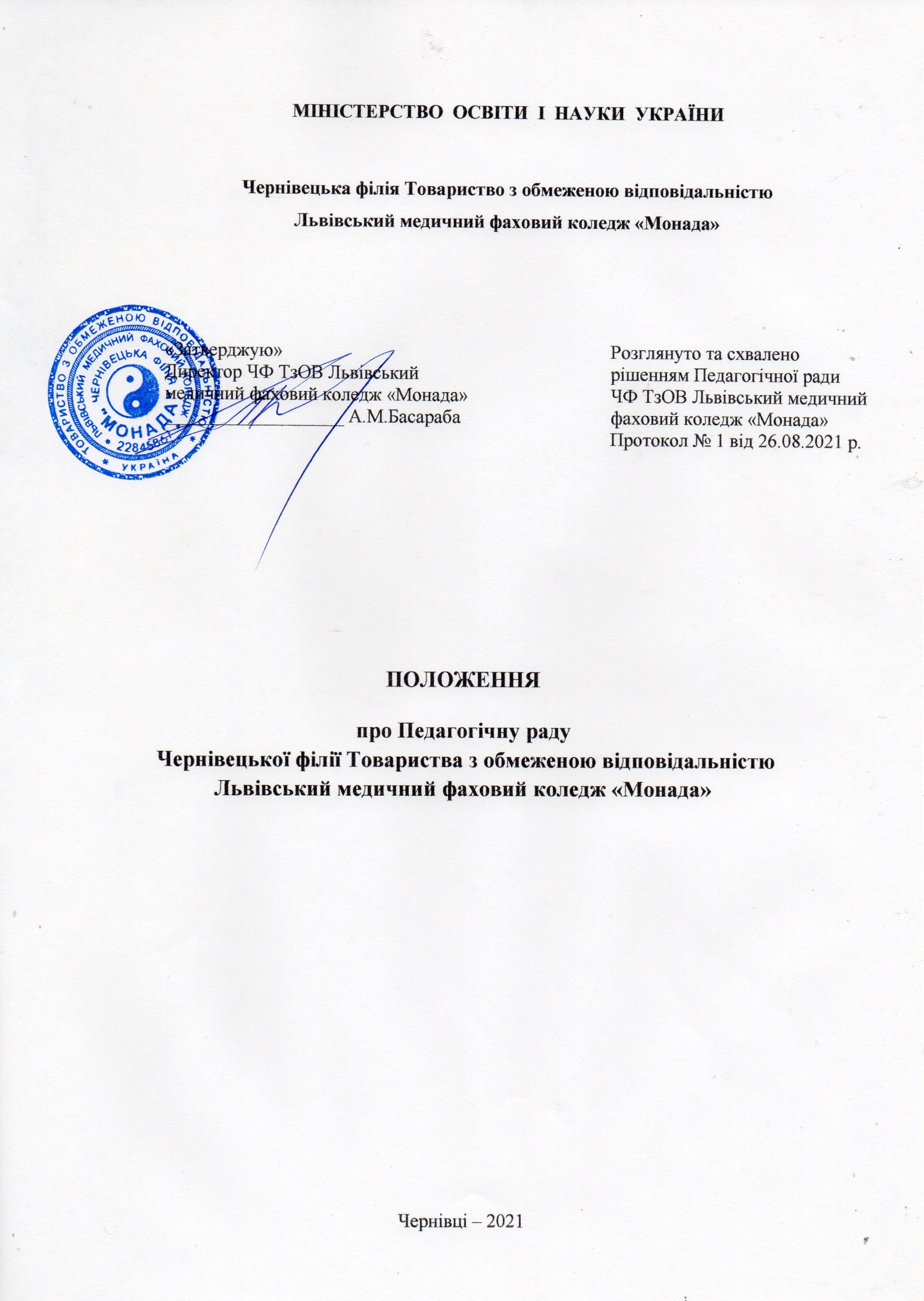 Положення про Педагогічну раду Чернівецької філіїТовариства з обмеженою відповідальністюМедичний коледж «Монада»(ЧФ ТзОВ Львівський медичний фаховий коледж «Монада»)Загальні положенняПедагогічна рада закладу освіти Чернівецької філії ТзОВ Львівський медичний фаховий коледж «Монада» (далі – Педагогічна рада) є дорадчим органом, створеним для вирішення основних питань діяльності навчального закладу. Педагогічна рада в своїй діяльності керується законами України «Про освіту», «Про вищу освіту», «Про фахову передвищу освіту», Положенням про організацію навчального процесу у коледжі, Правилами внутрішнього розпорядку та іншими нормативними документами, що стосуються її діяльності.Основними завданнями педагогічної ради є:реалізація державної політики з питань освіти;забезпечення підготовки кваліфікованих фахових молодших бакалаврів, молодших спеціалістів, із спеціальностей;вдосконалення якості підготовки фахівців;вирішення питань про прийом, переведення і випуск студентів;вирішення питань з охорони праці і безпеки життєдіяльності;вирішення питань профорієнтації;планування різних видів роботи (навчальної, виховної, фінансово-господарської) і вирішення питань реалізації поставлених задач;вивчення питань антикорупційної політики держави і навчального закладу;аналіз абсолютних і якісних показників навчання студентів відвідування навчальних занять тощо;аналіз якості роботи педагогічного колективу;розгляд питань ліцензування та акредитації спеціальностей;вирішення питань забезпечення фізичної підготовки й здійснення заходів щодо зміцнення здоров'я студентів.Порядок створення та склад Педагогічної радиСклад членів Педагогічної ради затверджується наказом директора коледжу терміном на один рік перед початком нового навчального року.До складу Педагогічної ради входять директор, заступники директора, завідувачі відділень, голови циклових комісій, викладачі, представники органів студентського самоврядування коледжу.Головою Педагогічної ради є директор, а за його відсутності - заступник директора з навчальної роботи.Діловодство Педагогічної ради (оформлення протоколів, перевірка наявності членів Педагогічної ради, підрахунок голосів тощо) веде секретар, обраний з членів Педагогічної ради терміном на один навчальний рік. Секретар обирається на першому засіданні за пропозиціями членів Педагогічної ради шляхом відкритого голосування.Повноваження Педагогічної радиПедагогічна рада розглядає та обговорює:Заходи щодо виконання навчальним закладом нормативно-правових актів, що регламентують навчальний процес, інструкцій та вказівок, що регулюють підготовку фахових молодших бакалаврів, молодших спеціалістів.Плани роботи коледжу та Педагогічної ради.Стан і підсумки навчально-виховної та методичної роботи в навчальному закладі.Удосконалення форм і методів навчання студентів як денної так і заочної форм навчання.Стан роботи на відділеннях та її підсумки, досвід роботи циклових комісій, бібліотеки, інших структурних підрозділів.Стан практичного навчання в навчальному закладі, посилення зв'язку теоретичного й практичного навчання.Питання виховання студентів, стан виховної, культурно-масової та спортивної роботи в навчальному закладі.Питання підвищення кваліфікації педагогічних працівників навчального закладу, розвиток творчої ініціативи викладачів.Впровадження у навчально-виховний процес досягнень науки та кращого педагогічного досвіду.Стан профорієнтаційної роботи в навчальному закладі.Питання охорони праці.Підсумки семестрових екзаменів, поточного контролю.Питання відрахування студентів за порушення дисципліни, правил внутрішнього розпорядку, академічні заборгованості, пропуски занять без поважної причини.Концепції діяльності та розвитку закладу, внутрішні положення.Педагогічна рада за необхідності розглядає та обговорює й інші питання роботи навчального закладу.На розгляд Педагогічної ради в окремих випадках виносяться питання про відповідність кваліфікації окремих викладачів щодо виконання ними педагогічної й виховної роботи в навчальному закладі.Регламент роботи Педагогічної радиПедагогічна рада проводить засідання згідно з планом роботи на рік, який затверджується на першому засіданні Педради й підписується директором навчального закладу.Дату проведення визначає адміністрація навчального закладу, але не рідше одного разу в два місяці.Порядок денний засідань доводиться до членів педради,, але не пізніше ніж за 5 днів до початку засідань.До початку засідання секретар перевіряє присутність членів Педради, з'ясовує причини відсутності окремих педагогічних працівників. Під час засідання секретар веде його протоколювання. До протоколу вносяться ухвалені Педагогічною радою рішення.Усі засідання Педагогічної ради правомірні, якщо в них беруть участь дві третини її складу (за списком).Участь членів Педагогічної ради в засіданні обов'язкова. Кожний член Педагогічної ради зобов'язаний брати активну участь у її роботі, своєчасно й точно виконувати покладені на нього доручення.Ухвалені рішення Педради з визначенням термінів виконання й відповідальних за виконання осіб, затверджується відкритим голосуванням присутніх членів ради.Протоколи засідань підписує голова та секретар Педагогічної ради.Нумерація протоколів ведеться від початку навчального року.Протоколи засідань Педагогічної ради зберігаються в архіві навчального закладу протягом десяти років.Виконання рішень Педагогічної радиРішення Педагогічної ради набирають сили після затвердження їх директором і є обов'язковими до виконання для всіх працівників і студентів навчального закладу.Голова Педагогічної ради проводить систематичну перевірку виконання прийнятих рішень і підсумовує хід виконання на засіданнях Педагогічної ради.